«Весна. Признаки весны»  Ознакомление с окружающим миромСоставила: Коптелова Алена ВладимировнаЦель: Закрепить представления детей о ранней весне, ее признаках.Ход занятия.Антошка: Добрый день, мой друг, сегодня я получила письмо, оно от весны! Давай его прочитаем! «Дорогие ребята, зима  не хочет уступать место мне, весне. Спрятала меня в лесу, засыпала дорожки снегами непроходимыми. Деревья страдают, звери и птицы. Помогите мне выбраться!»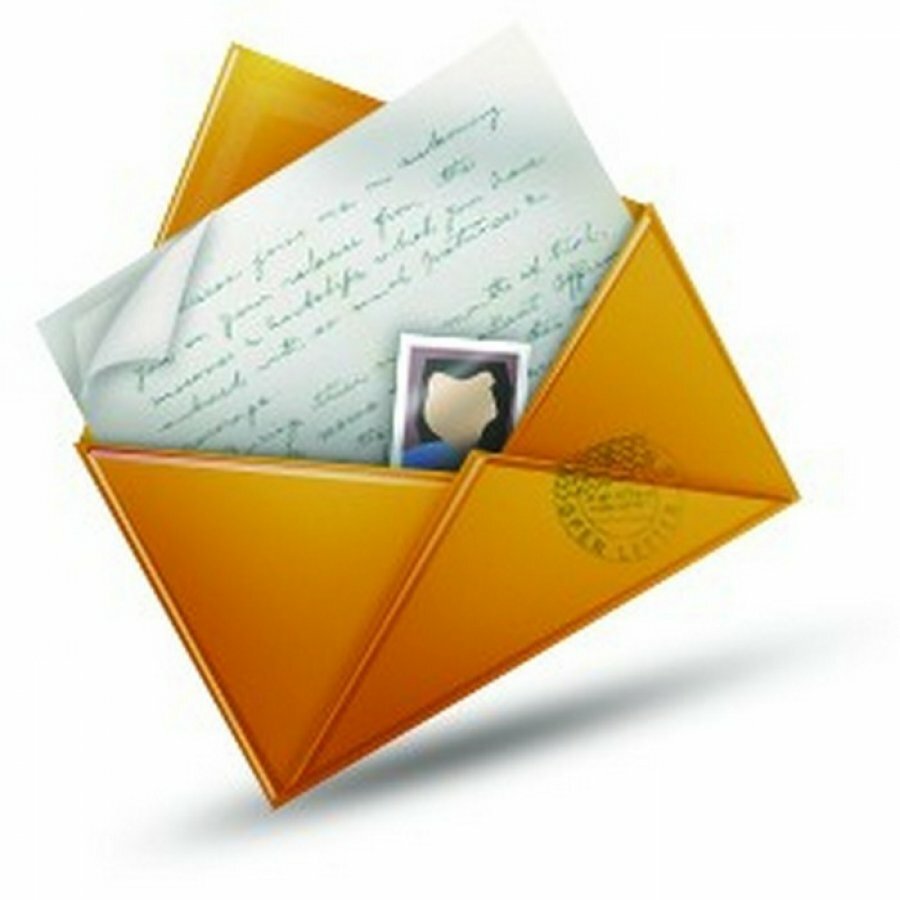 Антошка: А как ты думаешь, что произойдет, если не наступит весна? (ответы: будет холодно, не растает снег).- Давай поможем весне! Нужно с помощью картинок назвать приметы весны.Весной ярко светит солнце 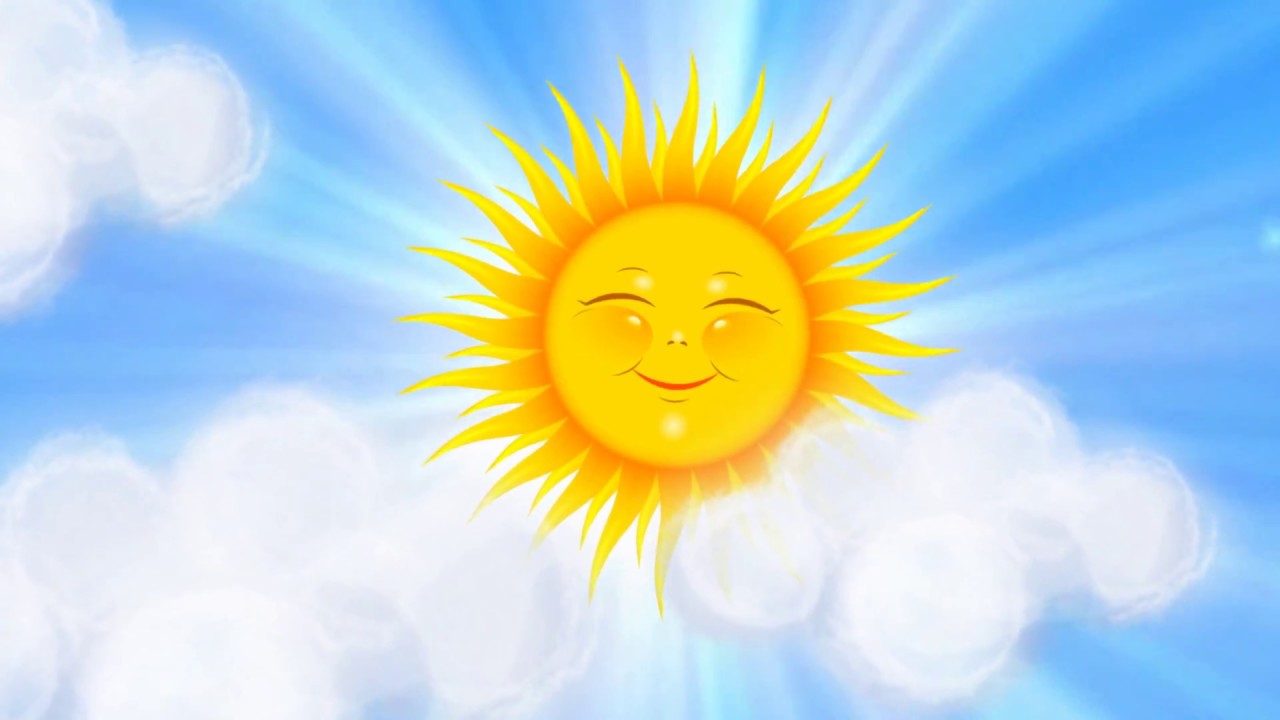 Весной тает снег и появляются лужи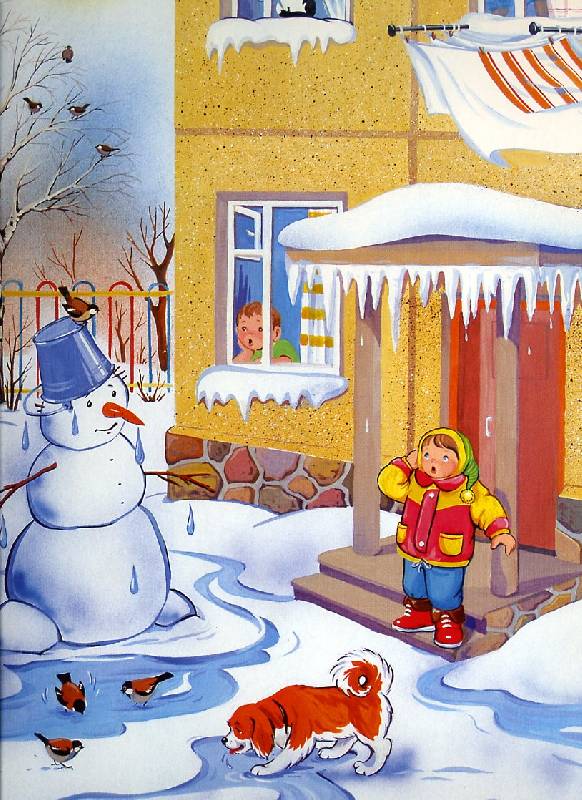 Весной прилетают птицы 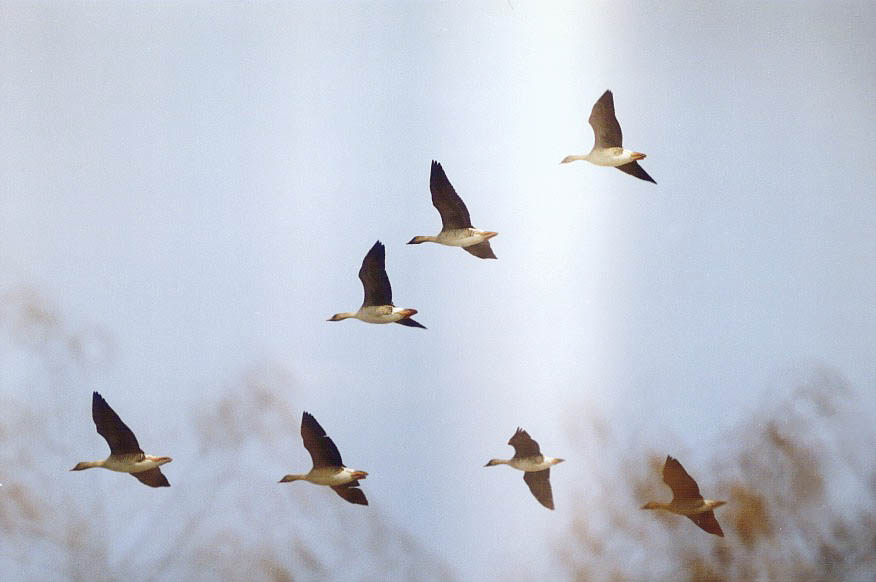 Весной просыпаются животные 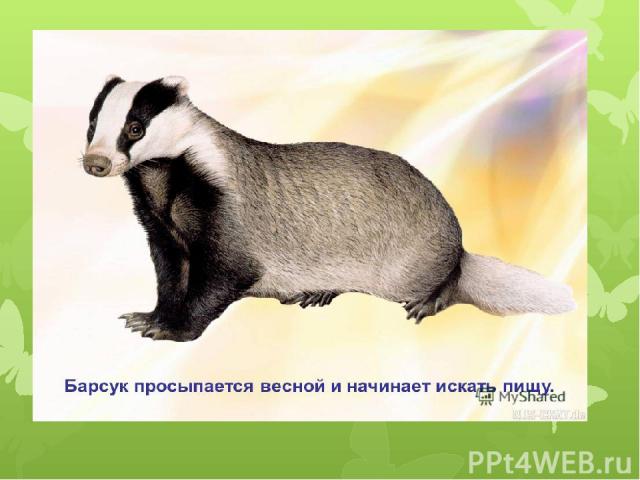 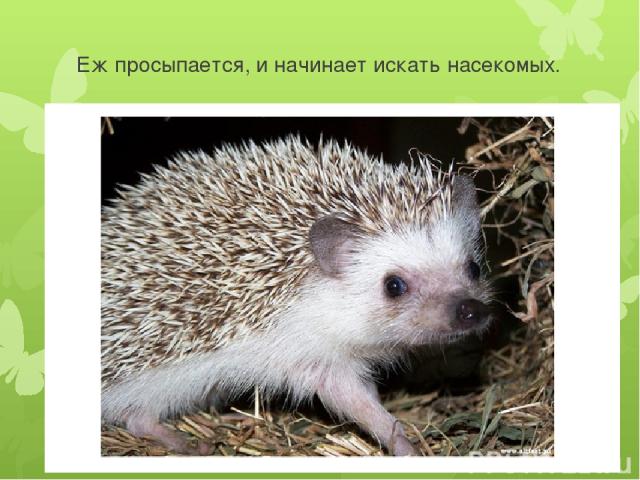 Весной появляются первые цветы: подснежники. Появляется трава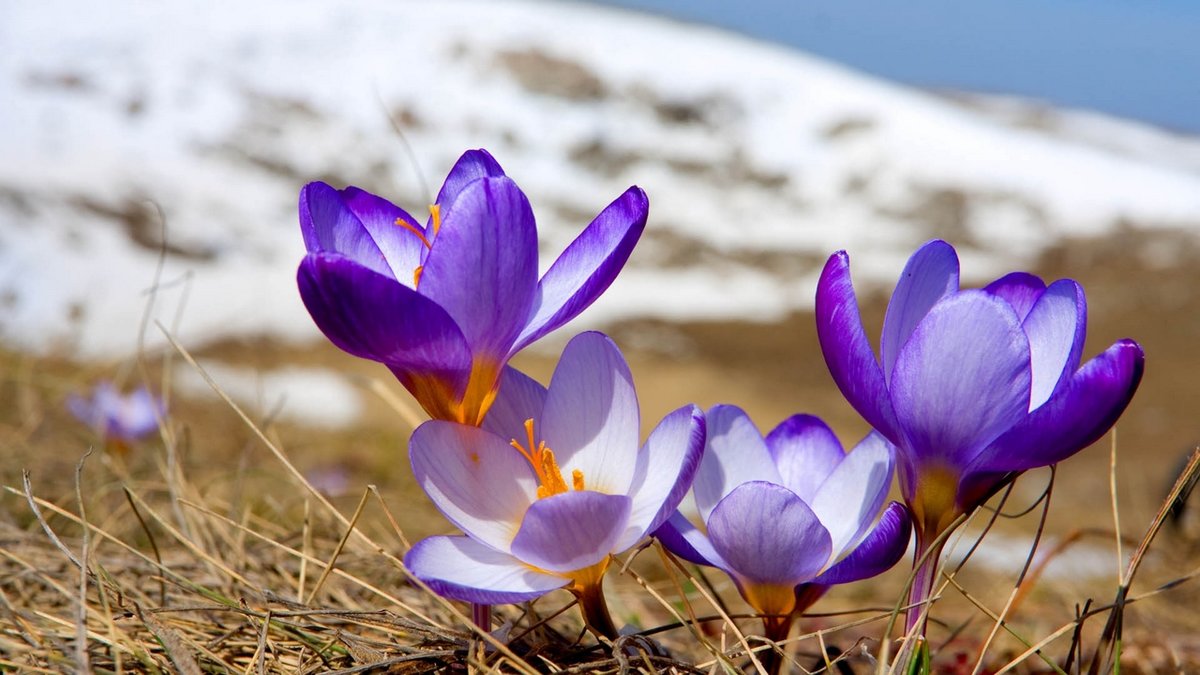 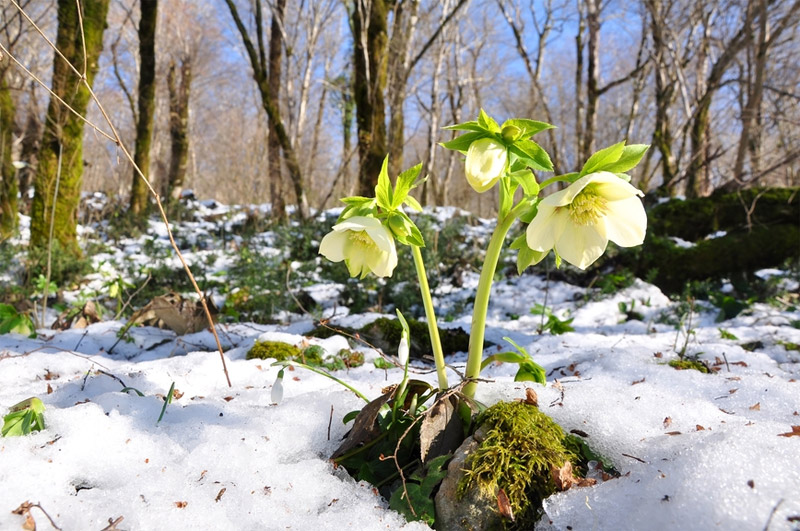 Весной идет дождь 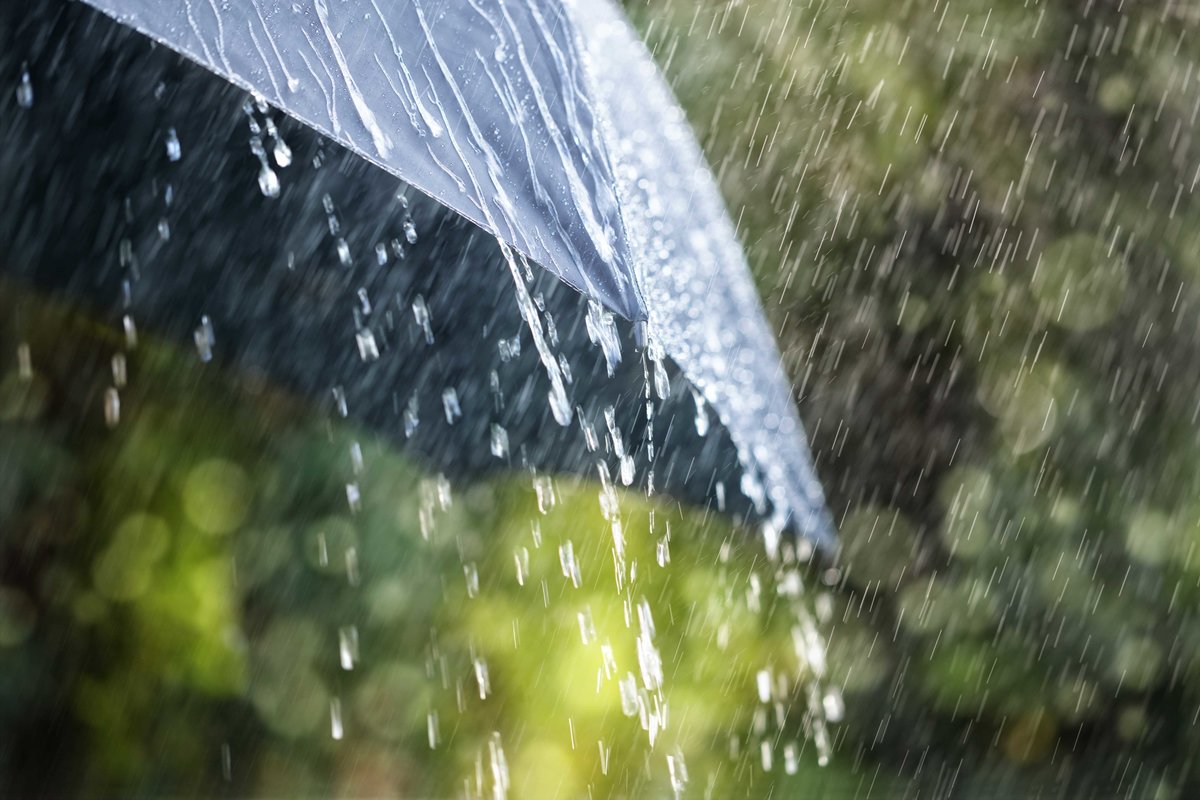 Антошка: Что-то я устал, давай сейчас с тобой немножко подвигаемся?Слушай стишок и повторяй за мной, будет очень весело.Физкультминутка «Весна идёт!»Собирайся, детвора Весна зовет «Гулять пора!»		(хлопаем в ладоши)Будем по лесу гулять -			(шагаем на месте)Свежим воздухом дышать.		(вдох, выдох)На носочках по тропинкеДруг за другом мы пойдем,		(ходьба на носочках)В маленькие лужицыНе наступим, обойдем!			(ходьба высоко поднимая колени)Встали ели на путиНам их нужно обойти.Идите дети осторожно -О ёлки уколоться можно		(идем, наклоняясь в разные стороны)Вот сороки прилетелиИм сорокам не до сна!Трещать сороки - белобоки«Весна идет! Идёт весна!»                 (прыгаем)За весною мы пошли на полянку мы пришли!Антошка: Какой ты молодец, с тобой так весело. Но я не хочу больше играть. Давай разгадывать загадки?- Сейчас я буду загадывать загадки, а ты слушай внимательно!Живет в дупле, живет в гнезде, лесной орех, грибы таскает.И на немалой высоте пушистый хвост, как луч, мелькает. 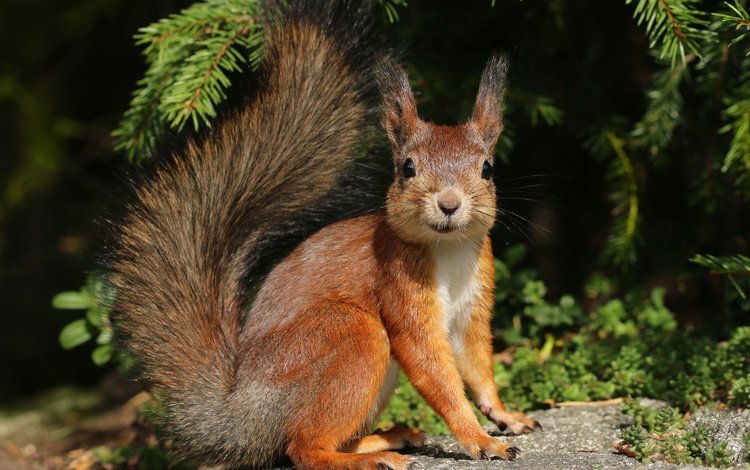 Уши длинные, не смелый. То он серый, то он белый.То бежит, а то уж скачет, куцый хвост от волка прячет.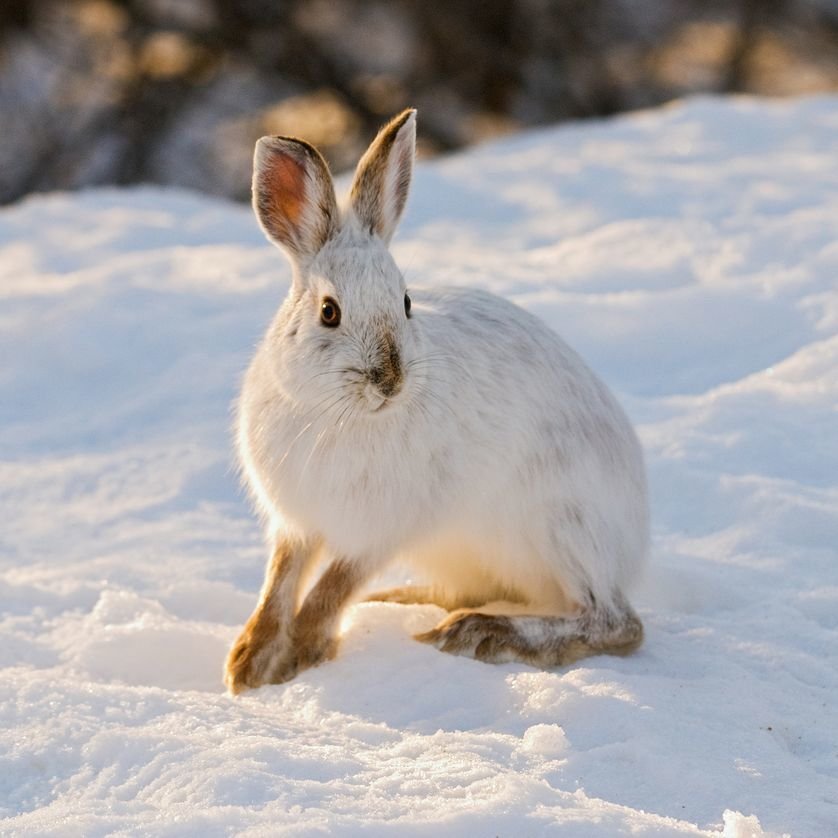 Косолапый великан, чтобы не попасть в капкан,Спит всю зиму напролет, лапу сладостно сосет.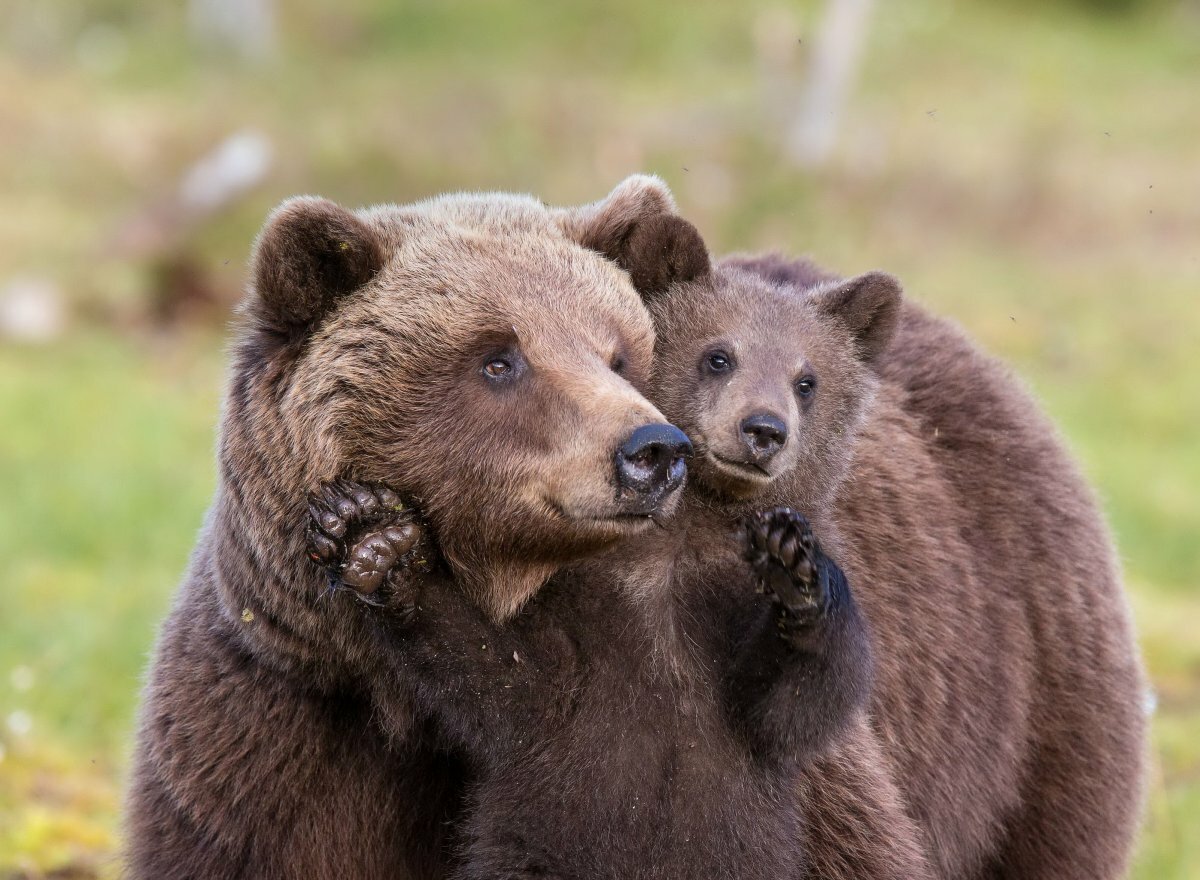 Антошка: Отлично, ты разгадал все загадки. - А ты знаешь, что есть еще одна примета весны?! К нам прилетают перелетные птицы, и зимующие птицы тоже радуются теплу. Сейчас я буду говорить о летящих птицах, а ты повторяй за мной – «летят, летят» и маши руками, как птички. Только будь внимательны и не ошибитесь!Грачи летят, нам громко кричат: «Гу-гу-гу! Мы несем весну»Поросята летят, полосатые кричат: «Хрю-хрю, надоело нам в хлеву!»Ласточки летят, громко нам кричат: «К нам идет весна, весна красна!»Соловьи летят, весело кричат: «Мы летим, песню спеть хотим»Коровы летят, очень громко кричат: «Му-му-му, молока кому?»Утки быстро летят, что-то нам кричат: «Кря-кря, мы вернулись, ура!»Вот медведи пролетели, громко очень запели: «Приходи быстрей, весна, заждались мы тебя!»Антошка: Смотри, смотри, к нам весна пришла. Мы смогли ей помочь! 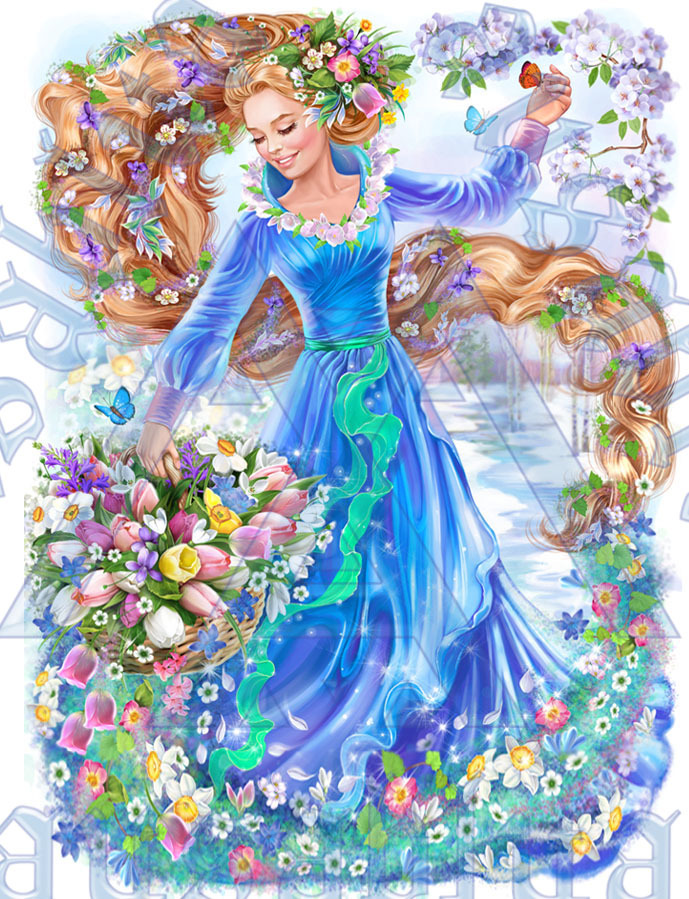 РефлексияАнтошка: А теперь, мой друг, давай поиграем и повторим то, что сегодня мы узнали.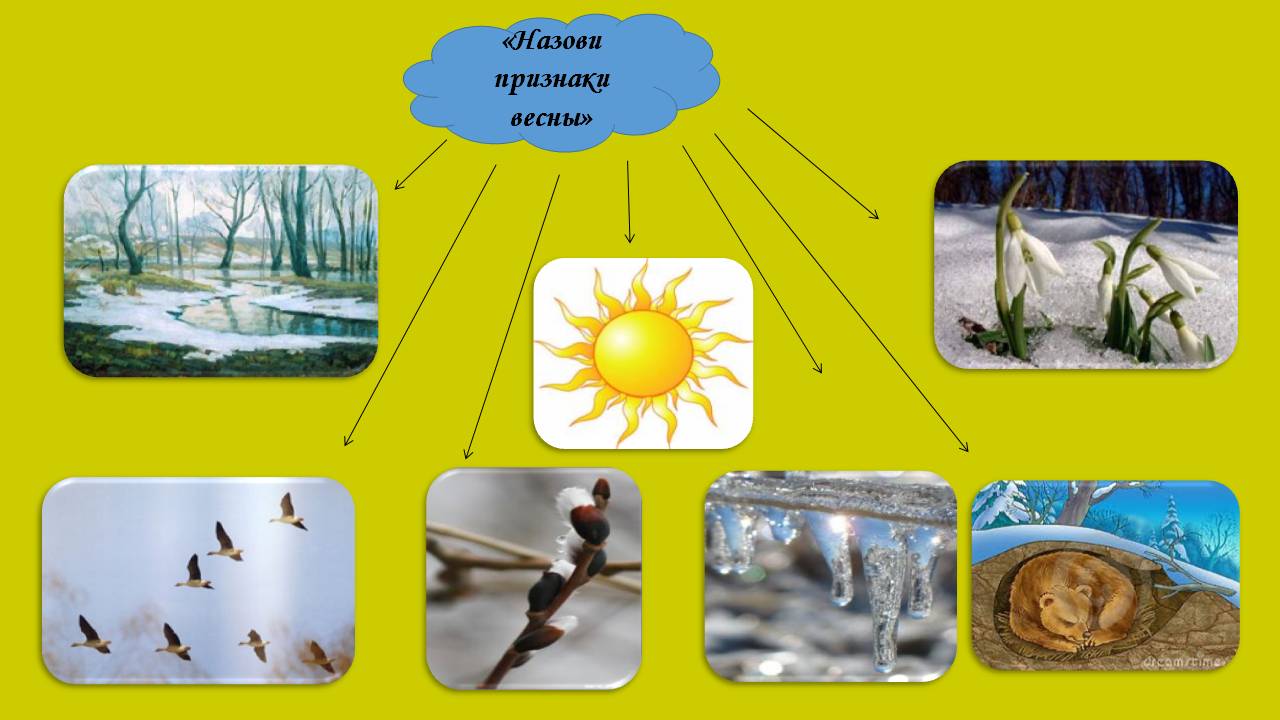 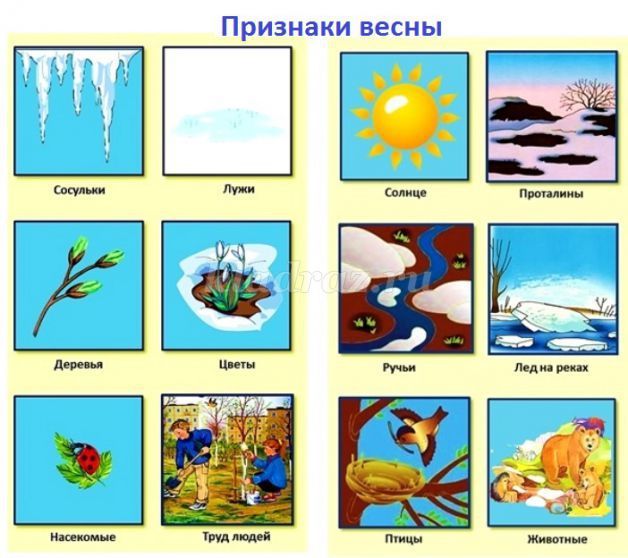 Антошка: Здорово, ты все рассказал! А теперь нам пора прощаться. До свидания!